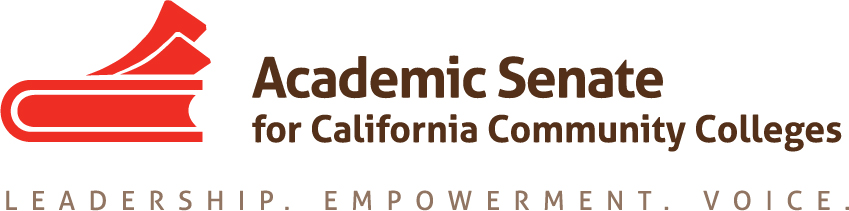 Curriculum Committee MeetingDate:  Tuesday, 18 October 20168:30 AM – 10:00 AMCCC Confer Passcode:  5288161-719-785-4469 or 1-888-450-4821MinutesCall to Order and note taker: The meeting is called to order at 8:37.  Note taker: Michelle SampatMembers Present:  Dolores Davison (chair), Randy Beach, Michael Bowen, Karen Daar, Dorothy Hendrix, Michelle Sampat, Michael WylyMembers Absent:  Darryl Isaac, Bernard McFaddenDiscussion items, with action as neededCurriculum Regionals – 21 and 22 October -- Skyline (90 attendees) and Mt.  SAC (110 attendees)Attendees – Michael Wyly and Randy Beach (north); everyone except Michael Wyly in south.  Lorraine Slattery-Farrell, CTE Leadership Chair will be at the North and South Regionals and is providing a WFTF update.  Cheryl Aschenbach, Basic Skills Chair, and Craig Rutan, COCI Chair, will be at the South Regional.  Cheryl is working on a noncredit update.PPTs: PowerPoints are almost completed and will be posted after the Regionals.  The Chancellor’s Office does not do a PowerPoint for the Q&A.  Logistics: Sign-in sheets, agendas, descriptions of breakouts have already been sent to colleges.  Assignments have been sent out to all Curriculum Committee members.  We are scheduled to begin Registration at 9:00.  Committee members should try to be there a bit earlier.  A table will be set up for check-in.  Attendees sign in and grab a name tag.  We will begin at 9:45 with introductions.  One Executive Committee and one Curriculum Committee member will stay outside to help direct stragglers. Extra food (breakfast and lunch) was ordered for walk-ins.  Vegetarian and gluten-free food will be available.Break for lunch at 12:00.Sessions are after lunch.  Signs will be posted.Curriculum Committee members who are not assigned to a break out can attend any session that catches their attention.We wrap at 2:45.  Sign-in sheets will to be mailed in to Edie.  Curriculum Paper on Course Outlines of RecordOutline approved by the ASCCC Executive committee (attached)Timelines: Drafts need to be completed by Curriculum Committee members by November 11th.  Karen will read the completed document from a CIO perspective.  Marilyn, the curriculum specialist from Sacramento City College will also take a look at it.  The goal is to have the body approve the paper at the Spring 2017 plenary session.Curriculum Institute – 12-15 July 2017 in RiversideAll members expected to attend and present Anticipating 700 people in attendance this year Will need to begin planning with first draft of agenda due in March 14 suggestions for breakouts have been made.  Pre-sessions: new chairs, new deans, curriculum specialistsThere will be strands (CTE, noncredit, etc…)We will need 9-10 breakouts per breakout session.If you hear of topics of interest, email Dolores.Meeting Schedule 15 November, 8:30 – 10am6 December, 8:30 – 10am17 January, 8:30 – 10am25 February, 10-3, Mt. SAC21 March, 8:30 – 10am18 April, 8:30 – 10am6 May, 10-3, Los Angeles Valley AnnouncementsUpcoming Events:Curriculum Regionals, 21-22 October 2016Formerly Incarcerated Students regionals – 21 October 2016, 18 and 19 November Minimum Qualifications and Equivalencies Regionals – 28 October (Woodland) and 29 October (Riverside City College)Executive Committee Meeting, Wednesday 2 November 2016, Westin South Coast PlazaASCCC Fall Plenary Session, Thursday – Saturday, 3-5 November 2016, Westin South Coast PlazaOther announcements?Adjournment